Kaitstava territooriumi pindala Eestis 31.12.2009 seisugaAnalüüs on teostatud järgmiste Looduskaitseseaduse alusel kaitse alla võetud objektidega: kaitsealad, hoiualad, kohaliku omavalitsuse objektid, püsielupaigad ja üksikobjektid (koos piiranguvööndiga).Kaitstavat territooriumi on 18% maismaast. Juuresolevas tabelis on ära toodud maismaa pindala maakonniti.Kaitstavat akvatooriumi on 738451 ha ehk 31%.Märkusedomavahel kattuvate objektide ülekatted on eelnevalt eemaldatud;veeala on Peipsi- ja Lämmijärv, Võrtsjärv ning Läänemeri;veeala pindala on 2418530 ha (allikas Maaamet);Eesti kogupindala on 4522763 ha (allikas Statistikaamet);Maakondade pindalade summa on 4343231 ha (allikas Statistikaamet).Joonis 1. Kaitstava territooriumi osakaal maakonniti. 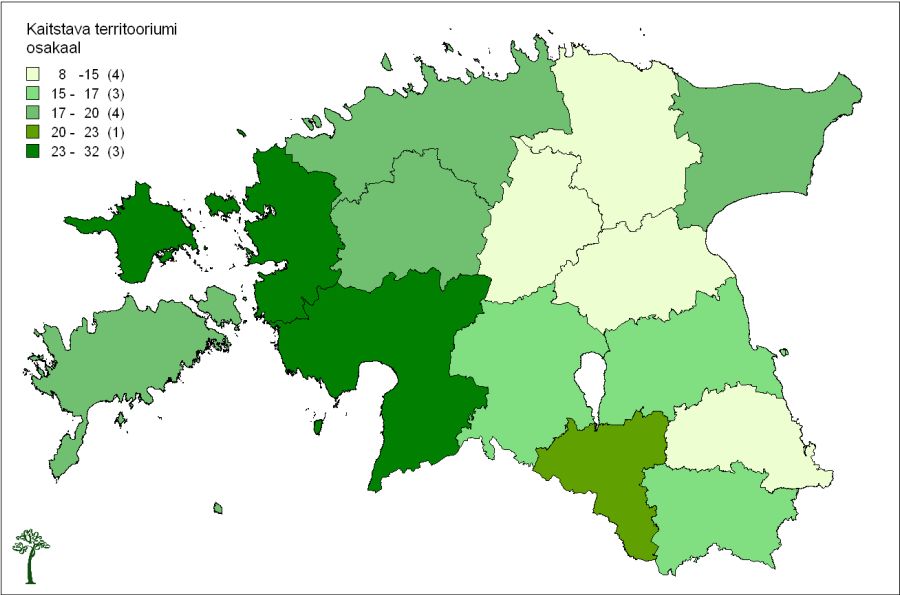 MaakondKaitstava territooriumi pindala (ha)% maakonna pindalastHarjumaa8082019Hiiumaa2397423Ida-Virumaa5835517Jõgevamaa3389913Järvamaa3407414Läänemaa7619532Lääne-Virumaa5388115Põlvamaa187449Pärnumaa11320924Raplamaa5586219Saaremaa5301518Tartumaa5076717Valgamaa4128420Viljandimaa5172915Võrumaa3649416kokku maismaa78230018